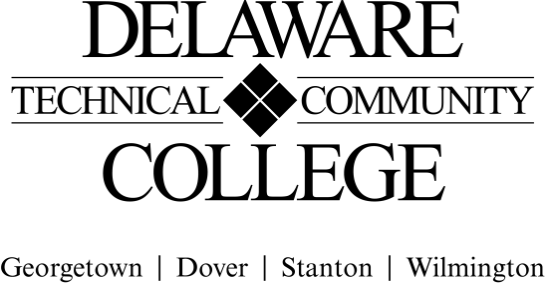 Course Evaluation Measures Menu Course number:  EDD 161	Course title:  Introduction to CAD using Microstation Campus location(s):  StantonEffective semester: 202351Core Course Performance Objectives Initiate CAD drawings with appropriate values for all settings.  (CCC 1, 2, 3, 4, 5, 6; PGC 1, 3)	2.	Demonstrate the use of fundamental CAD drawings and editing commands.  (CCC 1, 2, 3, 	4, 5, 6; PGC 1, 3)	3.	Make basic 2D drawings of mechanical, architectural, civil, and other engineering 	applications, complete with the necessary views, dimensions, and notes.  (CCC 1, 2, 3, 4, 5, 	6; PGC 1, 2, 3, 4, 5)	4.	Use both the printer and plotter to make hard copies of drawings.  (CCC 1, 2, 3, 4, 5, 6; 		PGC 1, 4)Summative EvaluationsPlease note: All courses must have a minimum of four summative evaluation measures, and those measures should include a variety evaluation methods (e.g., test, oral presentation, group project). Please list all summative evaluation measures.  In addition to these summative measures, a variety of formative exercises/quizzes/other assignments should be used to guide instruction and learning but do not need to be included on this template. For each measure, please include a scope of the assignment: for example, if requiring a research paper,  include the range of required number of words and numbers and types of sources; for a test, include the types and numbers of questions; for a presentation, include the minimum and maximum time, and so on. FINAL COURSE GRADE(Calculated using the following weighted average)(Electronic Signature Permitted)Submitted by (Collegewide Lead):	Chris Chamberlain     			Date    10/7/2021    Approved by counterparts	Stanton Only Course	 	 		Date ___________________ Reviewed by Curriculum Committee 	 				Date Evaluation Measures: Include each agreed upon measure and scope of that measure (see above).Which CCPO(s) does this evaluation measure? Drawing Exercises Minimum of 50 CAD drafting exercises. 1, 2, 3, 4Exam-1 This midterm exam consists of 50 multiple choice questions and 50-point CAD drawing exercise.1, 2, 3, 4Exam-2 This final exam consists of a 100-point CAD drawing exercise exam.1, 2, 3, 4Assessments: Minimum of 10 assessmentsEqually WeightedSelection of short answer, quizzes, Microstation online exams. 1, 2, 3, 4Evaluation MeasurePercentage of final gradeFormative: Drawing Exercises 40%Summative: 2 Exams (Equally Weighted)50%Summative: Assessments (short answer, quizzes, Microstation online exams). (Equally Weighted)10%TOTAL100%